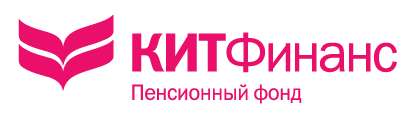 Пресс-релиз									24.04.2014«Эксперт РА» наградил КИТ Финанс НПФ дипломом «За высокую надежность»В рамках VI Ежегодной конференции «Будущее пенсионного рынка», организованной рейтинговым агентством «Эксперт РА», КИТ Финанс НПФ отмечен дипломом «За высокую надежность». «Это значимая награда и вдвойне ценная с учетом нынешней ситуации, - говорит Антон Шпилев, исполнительный директор КИТ Финанс НПФ. – Мы благодарны «Эксперт РА» за столь высокую оценку нашей работы. Надежность – один из самых важных критериев, который влияет на выбор фонда, и признание такого авторитетного агентства как «Эксперт РА» сделает наш фонд еще более привлекательным в глазах потенциальных клиентов». О пенсионном фонде КИТ ФинансКИТ Финанс Негосударственный пенсионный фонд (www.kitnpf.ru) — один из наиболее динамично развивающихся российских НПФ. Обладает высокими рейтингами надежности от ведущих национальных рейтинговых агентств: А++, от «Эксперт РА» и АА+ от «Национального Рейтингового Агентства». По данным на 31 декабря 2013 г., фонд занимает 2-е место в рэнкинге НПФ по количеству застрахованных лиц: управление накопительной частью пенсии фонду доверяют почти 2 млн. человек. КИТ Финанс НПФ осуществляет свою деятельность на основании лицензии № 408/2 от 13.12.2007 г. Адрес Фонда: 191119,              г. Санкт-Петербург, ул. Марата, д. 69-71, лит. А. Генеральным партнером и учредителем Фонда является КИТ Финанс Пенсионный администратор (ООО).Пресс-служба Елена Ямщикова тел. +7 (495) 644-20-79, доб. 1412E.Yamschikova@kitnpf.ru 